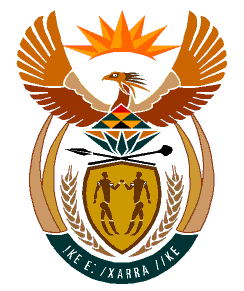 MINISTRYHUMAN SETTLEMENTS	REPUBLIC OF SOUTH AFRICA 	Private Bag X645, Pretoria, 0001. Tel: (012) 421 1309, Fax: (012) 341 8513  Private Bag X9029, Cape Town, 8000. Tel (021) 466 7603, Fax: (021) 466 3610 NATIONAL ASSEMBLYQUESTION FOR WRITTEN REPLYQUESTION NUMBER: 3438 (NW4243E) DATE OF PUBLICATION: 30 SEPTEMBER 20223438. 	Mrs S M Mokgotho (EFF) to ask the Minister of Human Settlements:What plan has she put in place to ensure that the housing project in ward 24 in the Elias Motsoaledi Local Municipality is completed by her department?REPLY The Limpopo Provincial Department of Cooperative Government, Human Settlements and Traditional Affairs (CoGHSTA) has advised that it has appointed Kgawana Construction and Enterprise CC to construct ten (10) houses in Ward 24 and that the contractor is currently on site. It has further indicated that the contractor is anticipating to complete all the houses as per Implementation Plan by the end of January 2023.